РЕЦЕНЗИЯ на курсовую работустудентки  47 группы Калашниковой О.А. выполненную по дисциплине «Международные конвенции и соглашения по торговле»на тему: Международные экономические организации в системе регулирования мирохозяйственных связей.1. Актуальность темы: актуальность темы не вызывает сомнений в свете влияния МЭО на развитие мировой экономики и определение механизмов правового регулирования ВЭД2. Соответствие содержания курсовой работы заданию: работа в полной мере соответствует заданию3. Уровень сформированности компетенций:4. Степень самостоятельности исследования: средняя 5. Дополнительные комментарии: Работа отражает влияние международных экономических организаций на регулирование мирохозяйственных связей, для более полной оценки их деятельности автором проанализированы их правовая природа и основные виды.  Кроме того, отдельное внимание в работе уделено проблемам и перспективам членства РФ в ведущих международных организациях. Вместе с тем, стоит отметить некий констатирующий характер работы, что умаляет ее дискуссионность. 6. Оценка за курсовую работу: хорошоНаучный руководитель                                                                  С.А. Алешукина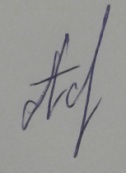 25  мая  2020  г.ОК – 8способность использовать общеправовые знания в различных сферах деятельностиВысокий: работа отражает способность использовать общеправовые знания  в профессиональной деятельности, понимание их значимости и практики применения, иллюстрирует влияние международных актов в сфере торговли на национальное законодательство и экономику;Средний: работа отражает способность использовать общеправовые знания  в профессиональной деятельности, но есть некоторые погрешности, недостаточно проиллюстрировано влияние международных актов в сфере торговли на национальное законодательство и экономику;Низкий: в работе содержится решение только некоторых необходимых вопросов и не прослеживается оценка теоретической значимости и практики применения общеправовых знаний, а также международных актов в сфере торговлиПК-17 умение выявлять и анализировать угрозы экономической безопасности страны при осуществлении профессиональной деятельностиВысокий: работа содержит глубокое понимание угроз экономической безопасности РФ, умение анализировать их практическое воплощение  и обосновывать свою точку зрения.Средний: работа свидетельствует о понимании сущности исследуемых вопросов, их взаимосвязь с экономической безопасностью России, но содержит некоторые погрешности.   Низкий: в работе дан поверхностный анализ угрозы экономической безопасности РФ в свете исследуемой тематики.